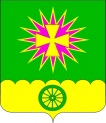 СОВЕТ НОВОВЕЛИЧКОВСКОГО СЕЛЬСКОГО ПОСЕЛЕНИЯ ДИНСКОГО РАЙОНАРЕШЕНИЕот 20.06.2023                                                                                       № 261-63/4станица НововеличковскаяОб утверждении положения о порядке установления льготной арендной платы в отношении неиспользуемых объектов культурного наследия, находящихся в неудовлетворительном состоянии, относящихся к муниципальной собственности Нововеличковского сельского поселения Динского районаВ соответствии со статьей 14.1. Федерального закона от 25 июня 2002 года № 73-ФЗ «Об объектах культурного наследия (памятниках истории и культуры) народов Российской Федерации», Федерального закона от 06 октября 2003 года № 131-ФЗ «Об общих принципах организации местного самоуправления в Российской Федерации», руководствуясь Уставом Нововеличковского сельского поселения Динского района, Совет Совета Нововеличковского сельского поселения Динского района р е ш и л: 1. Утвердить Положение о порядке установления льготной арендной платы в отношении неиспользуемых объектов культурного наследия, находящихся в неудовлетворительном состоянии, относящихся к муниципальной собственности Нововеличковского сельского поселения Динского района.2. Администрации Нововеличковского сельского поселения настоящее решение опубликовать в газете «Трибуна» и разместить на официальном сайте Нововеличковского сельского поселения Динского района в сети «Интернет».3. Контроль за выполнением настоящего решения возложить на комиссию по земельным и имущественным вопросам Совета Нововеличковского сельского поселения Динского района (Иванько).4. Решение вступает в силу после его официального опубликования.Председатель Совета Нововеличковскогосельского поселения							             С.А.ЖуриковГлава Нововеличковского сельского поселения				                                            Г.М.КоваУтверждено 	решением Совета	Нововеличковского сельского	поселения Динского района	от 20.06.2023 № 261-63/4Положение о порядке установления льготной арендной платы в отношении неиспользуемых объектов культурного наследия, находящихся в неудовлетворительном состоянии, относящихся к муниципальной собственности Нововеличковского сельского поселения Динского района1.	Настоящее Положение определяет условия и порядок установления льготной арендной платы в отношении неиспользуемых объектов культурного наследия, включенных в единый государственный реестр объектов культурного наследия (памятников истории и культуры), находящихся в неудовлетворительном состоянии и относящихся к муниципальной собственности Нововеличковского сельского поселения Динского района (далее - объект культурного наследия).Настоящее Положение разработано в целях создания условий для вовлечения в гражданский оборот объектов культурного наследия, находящихся в неудовлетворительном состоянии, в целях обеспечения сохранения указанных объектов путем установления льготной арендной платы на условиях, предусмотренных настоящим Порядком. 2.	Действие настоящего Положения распространяется на объекты культурного наследия, соответствующие критериям, установленным постановлением Правительства Российской Федерации от 29 июня 2015 года                              № 646 «Об утверждении критериев отнесения объектов культурного наследия, включенных в единый государственный реестр объектов культурного наследия (памятников истории и культуры) народов Российской Федерации, к объектам культурного наследия, находящимся в неудовлетворительном состоянии», которые относятся к муниципальному имуществу Нововеличковского сельского поселения Динского района, и на основании актов регионального органа охраны объектов культурного наследия отнесены к объектам культурного наследия, находящимся в неудовлетворительном состоянии. 3.	Решение об установлении льготной арендной платы принимается органом местного самоуправления, который является арендодателем по договору аренды объекта культурного наследия (далее - арендодатель). 4.	Объекты культурного наследия, находящиеся в неудовлетворительном состоянии, относящиеся к муниципальной собственности Нововеличковского сельского поселения Динского района, предоставляются в аренду по результатам проведения аукциона на право заключения договора аренды, проводимого в соответствии с требованиями гражданского, антимонопольного законодательства.5.	Льготная арендная плата устанавливается в отношении объекта культурного наследия, находящегося в неудовлетворительном состоянии, относящегося к муниципальной собственности Нововеличковского сельского поселения Динского района, при условии принятия на себя арендатором следующих обязательств: 1)	провести работы по сохранению объекта культурного наследия, находящегося в неудовлетворительном состоянии, в соответствии с охранным обязательством, предусмотренным статьей 47.6 Федерального закона от 25 июня 2002 года № 73-ФЗ «Об объектах культурного наследия (памятниках истории и культуры) народов Российской Федерации», в срок, не превышающий 7 (семи) лет со дня передачи указанного объекта культурного наследия в аренду, включая срок подготовки и согласования проектной документации по сохранению объекта культурного наследия, не превышающий 2 (двух) лет со дня передачи его в аренду; 2)	не сдавать арендованное имущество в субаренду (поднаем) и не предоставлять арендованное имущество в безвозмездное пользование до полного исполнения обязанности, предусмотренной подпунктом 1 настоящего пункта, утверждения отчетной документации о выполненных работах и получения арендатором акта приемки выполненных работ по сохранению объекта культурного наследия, находящегося в неудовлетворительном состоянии,3)	арендатор отказывается требовать возмещения стоимости неотделимых улучшений, произведенных арендатором.6.	Льготная арендная плата в отношении объекта культурного наследия, относящегося к муниципальной собственности Нововеличковского сельского поселения Динского района, устанавливается со дня заключения договора аренды объекта культурного наследия, находящегося в неудовлетворительном состоянии, по результатам проведения аукциона на право заключения такого договора.Установленный размер льготной арендной платы увеличению до окончания срока действия договора аренды объекта культурного наследия, находящегося в неудовлетворительном состоянии, не подлежит. 7. Срок действия льготной арендной платы ограничивается сроком действия договора аренды. 8. Основаниями для отказа в установлении льготной арендной платы являются: 1)	наличие у арендатора задолженности по внесению арендной платы в отношении другого объекта культурного наследия, в том числе объекта культурного наследия, не находящегося в неудовлетворительном состоянии, за два и более периода внесения арендной платы, которые предусмотрены договором аренды; 2)	наличие у арендатора задолженности по обязательным платежам в бюджет муниципального образования,3)	проведение работ по сохранению объекта культурного наследия явилось следствием несоблюдения арендатором охранных обязательств. 